ПОЛОЖЕНИЕ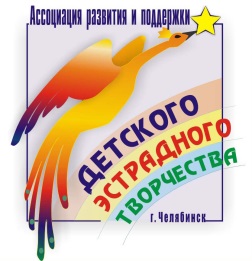 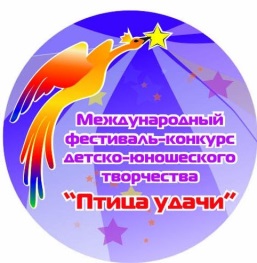 о проведении XXII Международного конкурсадетско-юношеского  и взрослого творчества «ПТИЦА УДАЧИ», 16, 17 мая 2020 г., г. ЕкатеринбургОрганизаторы фестиваля-конкурса: Некоммерческое Партнерство Детский Центр Развития инновационной модели «СИНТАЙ» и Ассоциация поддержки и развития современного детского творчества г. Челябинска «Жар-птица».При информационной поддержке: Министерства общего и профессионального образования Свердловской области, СМИ г. Екатеринбурга, Творческого Центра «Лагуна-Арт», г. Москва. Конкурс входит в реестр рейтинговых мероприятий.Цели и задачи фестиваля-конкурса:*знакомство с новыми и лучшими творческими коллективами и исполнителями; *пропаганда высокого уровня подготовки молодых талантов;*привлечение интереса СМИ и ТV- продвижение талантливого детско-юношеского и молодежного творчества;*продвижение молодых исполнителей в музыкальные ВУЗы Москвы (система Грантов).Условия участияВНИМАНИЮ РУКОВОДИТЕЛЕЙ и РОДИТЕЛЕЙ!Все участники допускаются до участия в конкурсной программе только при внесении регистрационного взноса за регистрацию заявки: соло-500 рублей, ансамбль – 10% от суммы коллектива, рег. взнос перечисляется вместе с подачей электронной анкеты-заявки (внесение до 10.05.2020 г.) и скан высылается на почту Оргкомитета: sintai05@mail.ru вместе с анкетой-заявкой. Бланк квитанции с реквизитами можно скачать на сайте Оргкомитета: WWW.SINTAI74.RU и страничках вконтакте: https://vk.com/id230380366  и  https://vk.com/public96304346. При отказе от участия рег. взнос не возвращается. Регистрационный взнос входит в основной оргвзнос и не является доп. взносом.Конкурс проводится по 2-м категориям: «профессиональное творчество» и «любительское творчество» и нескольким номинациям: вокал эстрадный (соло, ансамбли); вокал джазовый (соло, ансамбли); вокал народный (соло, ансамбли), вокал академический (соло, ансамбли); хоры (эстрадные, джазовые, народные и академические), инструментальная музыка (все инструменты и направления), вокально-инструментальный ансамбль; художественное слово, конферанс,  изобразительное и декоративно-прикладное искусство, хореография, театр танца (все направления) и Театр моды, театр песни. Возраст участников не ограничен.Проживание, питание и проезд участников конкурса, руководителей и сопровождающих лиц до г. Челябинска и обратно производится за счет направляющей стороны.Услуги по размещению, питанию и трансферту Оргкомитет не оказывает. Для участия в фестивале-конкурсе участники предоставляют до 10 мая  до 24.00 текущего года анкету – заявку на эл. адрес: sintai05@mail.ru; Анкета-заявка есть в Приложении №1 или на сайте www.sintai74.ru;Телефоны Оргкомитета: 8(351)270-39-52; 89097448500, 89630795932;         Участник коллектива, выступающий сольно (индивидуально), считается отдельным участником, предоставляет отдельную анкету-заявку. Основная номинация – это СОЛО, все остальные -  дополнительные, если этот участник выступает еще в какой-либо из номинаций.Дополнительная номинация не может быть основной (относится ко всем номинациям).ОСНОВНАЯ НОМИНАЦИЯ – ЭТО ИНДИВИДУАЛЬНОЕ УЧАСТИЕ.    ЗА ОТСУТСТВИЕМ ИНДИВИДУАЛЬНОГО УЧАСТИЯ  ОСНОВНОЙ ПО УБЫВАЮЩЕЙ  ЯВЛЯЕТСЯ МАЛАЯ ФОРМА ИСПОЛНЕНИЯ В ЛЮБОЙ НОМИНАЦИИ, Т.Е. – ДУЭТ, ТРИО, КВАРТЕТ И АНСАМБЛЬ (ГРУППА), А ДОПОЛНИТЕЛЬНОЙ СЧИТАЕТСЯ ЛЮБАЯ ДРУГАЯ НОМИНАЦИЯ ОТ ОСНОВНОЙ. ЭТИ ПРАВИЛА КАСАЮТСЯ В ТОМ ЧИСЛЕ И НОМИНАЦИИ ИЗО/ДПИ.При превышении  допустимого времени, жюри имеет право остановить выступление и снизить оценку выступления. Фонограммы приносятся с собой в день конкурсных прослушиваний на флеш карте и передаются звукорежиссеру. На флешкарте подписывается номер конкурсанта, согласно таймингу и название коллектива (Ф.И солиста), затем название композиции.Участники вокальной номинации оцениваются по одному номеру, общая продолжительность не более 3.30 минут. Для вокалистов, исполняющих СОЛО допускается прописанный или живой БЭК-вокал. Для АНСАМБЛЕЙ не допускаются прописанный БЭК-вокал или DOUBLE-трек (инструментальное или голосовое дублирование основной партии); хоровое пение –  исполнение одного произведения, продолжительностью не более  3.30 минут; художественное слово  -   на выбор  - одно произведение – проза или поэзия, продолжительность не более 3.30 минут; конферанс – подготовленная импровизация-представление (объявление конкурсного номера)  исполнителей  вокальной номинации (информация о конкурсанте, которого нужно объявлять предоставляется за несколько часов до участия); инструментальная музыка – исполнение в один тур двух произведений, общей продолжительностью не более 6.30 минут; вокально-инструментальный ансамбль – два произведения, друг за другом, общей продолжительностью не более 6.30 минут, оборудование участники используют свое;  изобразительное и декоративно-прикладное искусство – проходит в виде выставки работ. Участники предоставляют на выставку 2-3 работы в любой технике. Если на конкурс представлены работы разных техниках исполнения – графика, живопись, декоративно-прикладное творчество, то анкеты-заявки должны быть оформлены на каждую технику отдельно, что несет за собой отдельную наградную продукцию за разные техники (см. финансовые условия номинации).Требования к оформлению работ по ДПИ - около работы должна располагаться табличка, где указаны: учреждение, фамилия, имя ребенка, название работы, руководитель. По ИЗО – на работе должна быть наклеена табличка, где указаны: учреждение, фамилия, имя ребенка, название работы, руководитель. На каждое учреждение предоставляется свое выставочное место. По окончанию выставки участники должны демонтировать и забрать с собой все свои работы. В противном случае Оргкомитет ответственности за сохранность работы участников не несет!Важно: если участники не могут прибыть для участия в конкурсе, то работы принимаются по почте заочно. Результаты   Оргкомитет высылает тоже по почте. Работы участникам не возвращаются. Хореография (все направления) - участники исполняют 1композицию, хронометраж  не должен превышать 4.00 минут. Театр танца – один фрагмент  - 3.30 минут.Театр моды – представляют 1 коллекцию, продолжительностью до 3.30 минут.Организаторы имеют право использовать видео и аудио материалы с фестиваля-конкурса. Любые претензии по организации и проведению конкурса принимаются и рассматриваются Оргкомитетом только в письменном виде.Возможно льготное участие (инвалиды). Данное участие уточняется в Оргкомитете конкурса. Номинации, жанры и возрастные категории:Вокал (соло, ансамбль): эстрадный, джазовый, академический, народный. В народном и академическом допускается пение,  как с использованием технических средств, так и без них (в зависимости от зала): группа «kids» до 5 лет; 6-8 лет, 9-11 лет,12-14 лет, 15-17 лет; 18-20 лет, , «VIP- группа»  с 21 года и без ограничений и  смешанная группа (разновозрастная).Хоровое  пение (академическое, народное, эстрадное): младшая до 12 лет, средняя с 13-17 лет, старшая с 18 лет и без ограничений, смешанная. Художественное слово: младшая до 12 лет, средняя с 13-17 лет, «VIP- группа»  с 18 лет  и без ограничений. Конферанс: группа «kids» до 5 лет, 6-9 лет, 10-13 лет, 14-17 лет, «VIP- группа»  с 18 лет и без ограничений. Инструментальная музыка (соло, ансамбль, оркестр) и вокально-инструментальный ансамбль. Включает исполнение на любых музыкальных инструментах: группа «kids» до 5 лет; 6-8 лет, 9-12 лет,13-15 лет, 16-19лет «VIP- группа»  с 20 лет  и без ограничений и смешанная группа (разновозрастная). Участники исполняют два разнохарактерных произведения. Общая продолжительность до 8 минут. Изобразительное и декоративно-прикладное искусство: группа «kids» до 5 лет; 6-9 лет; 10-13 лет; 14-17 лет и «VIP- группа» с 18 лет и без ограничений. Заочное участие предусмотрено. Если на конкурс представлены работы разных техниках исполнения – графика, живопись, декоративно-прикладное творчество, то анкеты-заявки должны быть оформлены на каждую технику отдельно, что несет за собой отдельную наградную продукцию за разные техники (см. финансовые условия номинации).Хореография: все направления  - соло, ансамбль - разделяются на дуэт, трио, квартет; театр танца: группа «kids» до 5 лет; 6-9 лет; 10-13 лет; 14-17 лет; «VIP- группа» с 18 лет и без ограничений.Театр моды - младшая до 12 лет, средняя с 13-17 лет, «VIP- группа»  с 18 лет  и без ограничений. Состав жюриЖюри фестиваля-конкурса представлено специалистами культуры и искусства, преподавателями ВУЗов ведущих учреждений профессионального образования городов России.Награждение участниковНаграждение участников проходит  в день проведения конкурса. Все участники без исключения получают наградную продукцию, согласно протоколам жюри. В призовой фонд входят: дипломы, кубки и медали. Присваиваются звания обладателя: Гран-при, Лауреата 1, 2 и 3 степеней, Дипломанта и финалиста. Вручаются благодарственные письма руководителям. Присуждается спецноминация «Приз зрительских симпатий»,  «Лучший руководитель», «Лучший концертмейстер». По решению Оргкомитета  отдельным исполнителям  и коллективам выдаются Приглашения на частичное или полное финансирование для участия в других проектах Организаторов. Внимание!!! Наградная продукция вручается в день выступления, В иное время наградная продукция не выдается. Дипломы, кубки и фестивальная атрибутика по почте не высылаются. Невостребованная наградная продукция переходит автоматический в наградной фонд следующего конкурса.Место проведения: г. Екатеринбург, концертный зал Горного института.Программа (возможны изменения)16.05- регистрация на площадках проведения номинаций с 9.00  (возможно изменение времени регистрации и  длительности времени проведения конкурсных прослушиваний), конкурсная программа по номинациям, Гала-концерт, награждение конкурсантов в день проведения конкурса. 17.05- регистрация на площадках проведения номинаций с 9.00  (возможно изменение времени регистрации и  длительности времени проведения конкурсных прослушиваний), конкурсная программа по номинациям, Гала-концерт, награждение конкурсантов в день проведения конкурса. Внимание! Организаторы оставляют за собой право вносить изменения и дополнения в программу. Форма анкеты - заявки в Приложении №1.Приложение №1АНКЕТА-ЗАЯВКА на участие в Международном конкурсе детско-юношеского и взрослого творчества «Птица удачи»Приложение №2 Финансовые условия для номинаций: вокал, хор, хореография, театр танца, театр моды, инструментальная музыка и вокально-инструментальный ансамбль. Организационный взнос:    Участник (солист), отдельный исполнитель - 1 900 руб. с человека. Дуэт – 2 900 руб.  с дуэта.Коллектив от 3-5 человек - 3 800  руб. с коллектива; коллектив   от 6 до 10 человек – 5 400 руб. с коллектива; коллектив от 11-15 чел. – 7 400 руб. с коллектива.  Коллектив от 16 -25 чел. – 10 400 руб. с коллектива.Коллектив от 26 чел. и более – 14 400 руб. Вокальные и хореографические ансамбли, желающие исполнить вторую композицию, заполняют отдельную заявку на на эту композицию, это будет считаться допноминацией и иметь скидку для данной заявки -10 %.Любая организация  (студия, школа), выставившая на конкурс 45 человек и более (единым составом студии, с единым руководителем) – получают скидку – 15 % на всю студию.Первая Дополнительная номинация любого жанра - 700 рублей с человека.Вторая и Третья Дополнительная номинация любого жанра – 450 рублей с человека.Финансовые условия для номинаций: художественное слово и конферанс.Организационный взнос:   Участник (солист), отдельный исполнитель - 1 400 руб. с человека. Дуэт – 2 200 руб.  с дуэта.Театр слова или театральный коллектив:Коллектив от 3-5 человек - 3 600  руб. с коллектива; коллектив   от 6 до 10 человек – 5 100 руб. с коллектива; коллектив от 11-15 чел. – 7 100 руб. с коллектива.  Коллектив от 16 -25 чел. – 10 100 руб. с коллектива.Коллектив от 26 чел. и более – 14 100 руб.Финансовые условия для номинаций:изобразительное искусство и декоративно-прикладное искусство:Организационный взнос:  Индивидуальная работа - 750 руб. с человека. Работа в любой технике, которую выполнили 2 чел. –1350руб.  с дуэта.Коллективная работа от 3-5 чел. -2 100 руб. с коллектива;Дополнительная номинация не может быть основной (относится ко всем номинациям).ОСНОВНАЯ НОМИНАЦИЯ – ЭТО ИНДИВИДУАЛЬНОЕ УЧАСТИЕ.    ЗА ОТСУТСТВИЕМ ИНДИВИДУАЛЬНОГО УЧАСТИЯ  ОСНОВНОЙ ПО УБЫВАЮЩЕЙ  ЯВЛЯЕТСЯ МАЛАЯ ФОРМА ИСПОЛНЕНИЯ В ЛЮБОЙ НОМИНАЦИИ, Т.Е. – ДУЭТ, ТРИО, КВАРТЕТ И АНСАМБЛЬ (ГРУППА), А ДОПОЛНИТЕЛЬНОЙ СЧИТАЕТСЯ ЛЮБАЯ ДРУГАЯ НОМИНАЦИЯ ОТ ОСНОВНОЙ.Принимаются  в зачет Приглашения частичного или полного финансирования  участия  за счет  Организаторов  фестиваля-конкурса (выслать по эл. почте sintai05@mail.ru копию Приглашения). Руководитель оргвзнос  не оплачивает. Участие-аккредитация руководителя в мастер-классе оплачивается дополнительно. Руководителю, прошедшему мастер-класс, выдается Сертификат, подписанным членом жюри, проводившим мастер-класс с печатью фестиваля-конкурса. Также проходят индивидуальные практические  консультации  руководитель + ученик с членами жюри.Регламент участия в фестивале-конкурсе:Сначала заполняется Анкета-Заявка и высылается только в электронном варианте по эл. почте sintai05@mail.ru вместе с оплаченной квитанцией регистрационного взноса (соло – 500 руб., ансамбль – 10%). Заявка считается зарегистрированной, если вместе с заявкой участник перечислил регистрационный взнос за регистрацию заявки по б/наличному расчету  в размере  500 рублей с соло или, если участвует коллектив, то за весь коллектив 10% от общей стоимости орг. взноса на счет  Организаторов конкурса. Стоимость регистрации заявки входит в общую стоимость участия и не является дополнительным платежом.Если участник отказывается от заявки  и участия в конкурсе, регистрационный взнос за регистрацию заявки не возвращается. Организации, желающие выступить по б/наличному расчету от организации, должны предоставить Гарантийное письмо от своей организации за подписью руководителя с указанием даты погашения оргвзносов. Организационный взнос оплачивается б/наличным расчетом на основании выставленного Договора оказания услуг. По прибытию участника на конкурс к Договору прилагается Акт сдачи-приемки выполненных работ и счет-фактура.Только на этих условиях участники допускаются к конкурсным прослушиваниям.РЕКВИЗИТЫ для перечисления оргвзноса за участие:тел.8-(351)270-39-52, ул. Новороссийская, 126ИНН 7453150374 КПП 745301001 НП ЦРИМК «СИНТАЙ»филиал ПАО Банк «Уралсиб» в г. Екатеринбургр/с 40703810924120000034 БИК 046577446кор.сч.30101810165770000446тел.(351)270-39-52.График, регламент, очередность выступления по номинациям и площадки проведения фестиваля - конкурса будут выложены на сайт www.sintai74.ru после окончания приема заявок, согласно Положению.Приложение №3 Список делегации от учреждения ____________________________________________________г. ___________________________на участие в Международном конкурсе детско-юношеского и взрослого творчества «Птица удачи» Приложение №4ЗАЯВКАна участие в МАСТЕР-КЛАССЕ (оплачивается дополнительно)Международного конкурса детско-юношеского и взрослого творчества «Птица удачи»	из г.__________________________, учреждение___________________________Полное название учреждения ЗАПОЛНЯЕТСЯ ОБЯЗАТЕЛЬНО И ПОЛНОСТЬЮ!!!Полное Ф.И.О. директора учрежденияКонтактные телефоны, факс,                                 E-mail учр-яИндекс, почтовый адрес учрежденияПолное Ф.И.О. руководителя коллектива, либо  сольного исполнителяКонтактные телефоны, факс,                          E-mail руководителяНазвание коллектива (ансамбля), либо Ф.И.О. участника (солиста), кол-во участников коллективаКатегория участия: «Любительское творчество» или «Профессиональное творчество» (указать)Номинация (согласно положению)Возрастная категория (согласно положению)Возраст участника, у коллективов  посписочный состав. Приложение №3Произведение (композиция) №1 – название, авторы, хронометражПроизведение (композиция) №2 – название, авторы, хронометражПроизведение №2 - Только для инструментального жанра!!!Полное Ф.И.О. концертмейстеров (если есть)Если есть№Фамилия, имя, отчествоДата рожденияОсновная номинацияДополнительная номинация№Фамилия, имя, отчество руководителя Жанр (направление)Полное название учреждения, городПолное название учреждения, город